О  закладке и ведении новых похозяйственных книг учета личных подсобных хозяйств на 2024, 2025, 2026, 2027, 2028 годыВ соответствии со ст. 8 Федерального закона от 07.07.2003 года № 112-ФЗ «О личном подсобном хозяйстве», Федеральным законом Российской федерации № 131-ФЗ от 06.10.2003 года «Об общих принципах организации местного самоуправления», Приказом Министерства сельского хозяйства Российской Федерации от 27.09.2022 N 629 «Об утверждении формы и порядка ведения похозяйственных книг»,  и в целях учета личных подсобных хозяйств на территории Шоруньжинского сельского поселения Моркинского муниципального района Республики Марий Эл, Шоруньжинская сельская администрация Моркинского муниципального района Республики Марий Эл  ПОСТАНОВЛЯЕТ:1. Организовать на территории Шоруньжинского сельского поселения Моркинского муниципального района Республики Марий Эл закладку новых похозяйственных книг учета личных подсобных хозяйств, сроком на пять лет на 2024- 2028 годы в электронной форме в соответствии с автоматически сформированными номерами в информационной системе по следующим населенным пунктам Шоруньжинкого сельского поселения Моркинского муниципального района Республики Марий Эл: Село Шоруньжа;дер.Шлань;дер.Шурга;дер.Муканай;дер.Паймыр;дер.Ямбатор;дер.Сапуньжа;пос. Уньжинский;2. Ежегодно, по состоянию на 1 января путем сплошного обхода личных подсобных хозяйств и опроса членов личных подсобных хозяйств в период с 10 января по 15 февраля осуществлять сбор сведений, указанных в книгах.3. Информацию в электронные похозяйственные книги производить на основании сведений, предоставляемых на добровольной основе главой личного подсобного хозяйства  или иными членами личного подсобного хозяйства. 4. При ведении  похозяйственных книг необходимо обеспечить конфиденциальность информации, предоставляемую гражданами, ведущими хозяйство, её сохранность и защиту в соответствии с законодательством Российской Федерации.5. Ответственными за ведение электронных похозяйственных книг в установленном порядке и их сохранность назначить следующих специалистов: Егорову Л.Р., Григорьеву Р.М. 6. Разместить настоящее постановление на официальном сайте Шоруньжинской сельской администрации  в информационно телекоммуникационной сети «Интернет».7. Контроль за исполнением настоящего постановления оставляю за собой. 8. Постановление вступает в силу с 01 января 2024 года.РОССИЙ ФЕДЕРАЦИИМАРИЙ ЭЛ РЕСПУБЛИКЫСЕМОРКО МУНИЦИПАЛ РАЙОНЫНУНЧО ЯЛ КУНДЕМ АДМИНИСТРАЦИЙЖЕТ.Ефремов урем  39  Шоруньжа села,                                                                                                                                                                                                                                                                                                                                                                                             индекс 425127тел.:. / факс: 8(83635)  9-43-45эл.адрес: shorunzha@mail.ru                 № 75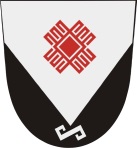 РОССИЙСКАЯ ФЕДЕРАЦИЯ РЕСПУБЛИКА МАРИЙ ЭЛМОРКИНСКИЙ МУНИЦИПАЛЬНЫЙ РАЙОНШОРУНЬЖИНСКАЯ СЕЛЬСКАЯ АДМИНИСТРАЦИЯул.Т.Ефремова, дом 39,с.Шоруньжаиндекс 425127тел./факс  8(83635) 9-43-45эл.адрес: shorunzha@mail.ru              от 28 декабря 2023 годаГлава Шоруньжинскойсельской администрацииИ.М. Евсеев